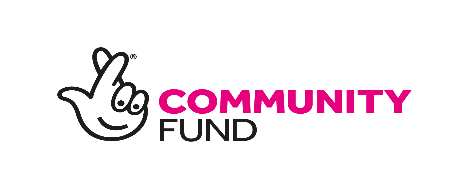 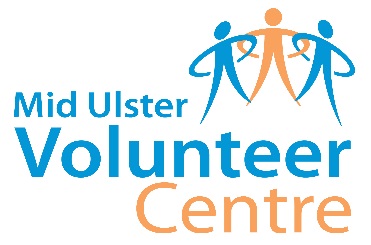 Personal DetailsPersonal DetailsPersonal DetailsTitle:Name:Address:Postcode:Date of Birth:Phone:GP Name:Mobile:GP Address: Emergency Contact DetailsEmergency Contact DetailsEmergency Contact DetailsName:Phone:Relationshipto you:                                                                      Referral DetailsReferral DetailsReferral DetailsReferral DetailsDate:Referred for:Referred by:Position:Address:Phone:Email:Medical DetailsMedical DetailsDetails of any illness (including dementia details):Details of any disabilities:Details of any allergies, etc:Any other relevant information (mobility, co-operation, etc):Please note, personal care will not be provided.Please note, personal care will not be provided.